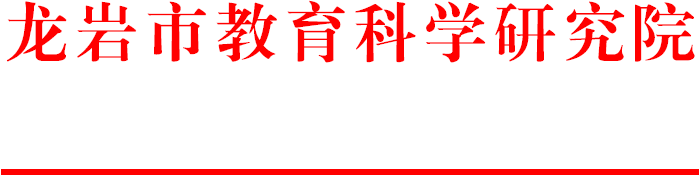 岩教研综〔2024〕36号关于开展2024年龙岩市普通高中校本作业设计评选活动的通知各县（市、区）教师进修学校、市属普通高中学校：根据《关于开展2024年福建省普通高中校本作业设计评选活动的通知》(闽教研〔2024〕17号)精神，经研究，决定开展2024年龙岩市普通高中校本作业设计评选活动。现将有关事项通知如下：一、活动目标坚持正确方向，贯彻党的教育方针，落实立德树人根本任务，遵循教育规律和学生成长规律。全面落实普通高中各学科课程标准，系统设计符合课程标准、遵循教育规律、发展核心素养的作业，促进教师教学方式和学生学习方式的变革，全面增强教育教学实效。二、活动要求1.评选内容为国家普通高中课程设置方案规定的全部学科教学内容，教材选用福建省教育厅公布的《福建省中小学教学用书目录》中各设区市（含平潭，下同）选用的相应版本。2.作业设计必须充分体现导向性、科学性、基础性和多样性。坚持正确方向，贯彻党的教育方针，落实立德树人根本任务，遵循教育规律和学生成长规律。以核心素养为引导，立足教学实际，按照新的学科课程标准要求、课程内容和质量标准，结合现行教科书内容，以单元、章节（或主题、任务）等为基本单位，各参评老师根据学科教学实际自行选择。3.作业设计的题型不限、题量在8题以内。应有基础性作业、综合应用性作业、探究拓展性作业、实践活动性作业等，各学科根据学科教学实际自行选择呈现方式，鼓励创新作业形式。4.每份参评作业应有总体的设计思路及各道习题的设计说明，充分体现作业的评价、诊断功能，明确作业的适用类型，如课堂作业、课外作业（前置性作业、课后作业）等，确保作业的科学性、规范性。作业设计说明包括各题的材料出处，设计意图，检测的知识、能力、方法，体现的学科素养、难易情况、适用类型等。书面作业附参考答案；实践活动性等综合性强、开放度较高的作业应提供评价要点或结构评分量表。5.参评作业为作者原创作品，或经过深度改造题（标注试题出处），严禁抄袭作品，一经发现，取消参评资格。6.每份参评作业限1名作者独立完成，指导教师1名，同一指导教师限指导1份作业设计。三、活动程序（一）申报程序。本次活动按教师自主申报，采用各县（市、区）教师进修学校、市属普通高中学校评审推荐，各级评选结果经社会公示无异议后，方可向上一级推荐参评名单。未经过本级评选的，不能参加上一级评选。市级评选采用线上评选的方式，分学科进行。各县（市、区）、市属学校推荐的作品需于4月15日前上传至龙岩教育公共服务平台。平台登录账号默认为教师手机号，若不知道或忘记密码，可点击菜单栏“忘记密码”进行重置。如有疑问，可拨打平台咨询电话（0597-2883296），或进入平台服务中心、扫描右上角“微信扫描咨询”咨询客服。各县（市、区）、市属学校活动负责人请于4月18日前完成作品审核（可提前联系平台工作人员获取审核权限）。        （二）名额分配。各县（市、区）：语文、数学、英语每个学科推荐3个作品，思想政治、历史、地理、物理、化学、生物学每个学科推荐2个作品，综合实践活动、信息技术、体育、音乐、美术、通用技术、心理健康教育每个学科推荐1个作品；市属学校：每学科各推荐1个作品。（三）材料报送路径。为方便作品评审，各校参评老师登录龙岩市教育公共服务平台（www.longyanedu.net）——教师研训——评比活动——2024年龙岩市普通高中校本作业设计评选活动，进行网上报名、上传作业设计作品和电子评选推荐表（要求匿名，文件名、文件内容须删除作者姓名及单位，如发现未匿名，取消此次参评资格，电子评选推荐表详见附件1）。各县（市、区）教师进修学校于2024年4月18日前通过平台审核推荐。（报名操作手册及审核操作手册可通过平台服务中心-使用说明书获取）四、组织管理各地要高度重视，精心组织实施此次作业设计评选活动，制定相应的工作方案，细化具体工作安排，明确评选规则，规范评选推荐程序，加强过程监管，确保评选推荐结果客观、公平、公正。活动坚持自愿参与原则，各地要在不影响正常课堂教学工作的前提下，鼓励教师积极参与。各县（市、区）需于2024年4月18日前汇总好本县（市、区）评选推荐表（一式两份，详见附件1）和参评汇总表（分学科按质量从高到低排序并加盖公章，详见附件3），纸质版材料请寄达龙岩市和平路25号龙岩市教育局办公楼401室，电子版材料请发送至邮箱：lyspjs@126.com，逾期不予受理。联系人：黄老师，联系电话：2320363。逾期不予受理。各学科将于2024年4月下旬组织市级评选活动，并择优推荐送省参评。附件：1.电子评选推荐表2.2024年福建省普通高中校本作业设计评选推荐表3. 2024年福建省普通高中校本作业设计评选汇总表龙岩市教育科学研究院2024年3月19日  龙岩市教育科学研究院办公室             2024年 3月19日印发  附件1电子评选推荐表注：本表格可根据内容调整页码。附件22024年福建省普通高中校本作业设计评选推荐表注：本表格可根据内容调整页码。请各县（市、区）、市属学校于2024年4月18日之前分学科汇总后将本表发至邮箱：lyspjs@126.com参评课题教材版本作品介绍（说明设计意图，作业特点）县（市、区）推荐意见 年  月  日   （公章）设区市推荐意见                            年  月  日   （公章）姓名及职称（限1名）学科联系电话工作单位（邮编           ）（邮编           ）（邮编           ）参评课题教材版本指导教师（限1名）作品介绍（说明设计意图，作业特点）县（市、区）推荐意见 年  月  日   （公章） 年  月  日   （公章） 年  月  日   （公章）设区市推荐意见                            年  月  日   （公章）                            年  月  日   （公章）                            年  月  日   （公章）附件32024年龙岩市各县（市、区）参评市级普通高中校本作业设计汇总表附件32024年龙岩市各县（市、区）参评市级普通高中校本作业设计汇总表附件32024年龙岩市各县（市、区）参评市级普通高中校本作业设计汇总表附件32024年龙岩市各县（市、区）参评市级普通高中校本作业设计汇总表附件32024年龙岩市各县（市、区）参评市级普通高中校本作业设计汇总表附件32024年龙岩市各县（市、区）参评市级普通高中校本作业设计汇总表附件32024年龙岩市各县（市、区）参评市级普通高中校本作业设计汇总表各县（市、区）（盖章）：                        联系人：                联系电话：各县（市、区）（盖章）：                        联系人：                联系电话：各县（市、区）（盖章）：                        联系人：                联系电话：各县（市、区）（盖章）：                        联系人：                联系电话：各县（市、区）（盖章）：                        联系人：                联系电话：各县（市、区）（盖章）：                        联系人：                联系电话：各县（市、区）（盖章）：                        联系人：                联系电话：序号学科课题参评教师（限1名）单 位联系电话指导教师（限1名）